Light Vocabulary with PicturesLight is energy! 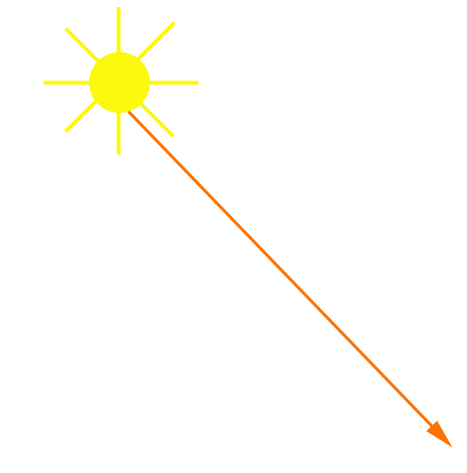 Light can be made 3 ways:  	Chemical reactions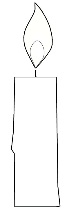 	nuclear reaction 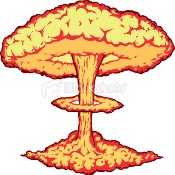 	electricity 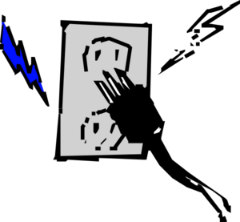 Transparent 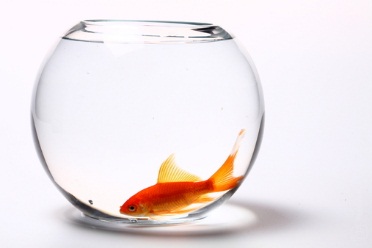 Translucent 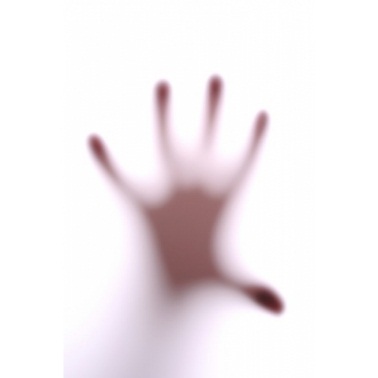 Opaque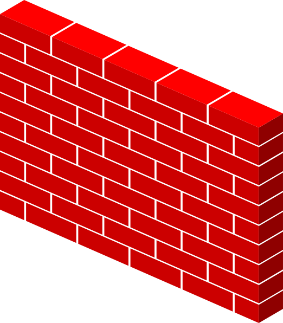 Reflection on Smooth, flat surfaces 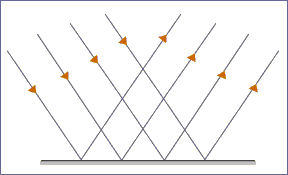 Reflection on Bumpy and curved surfaces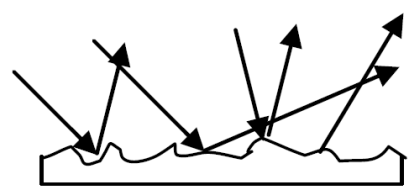 Refraction			 	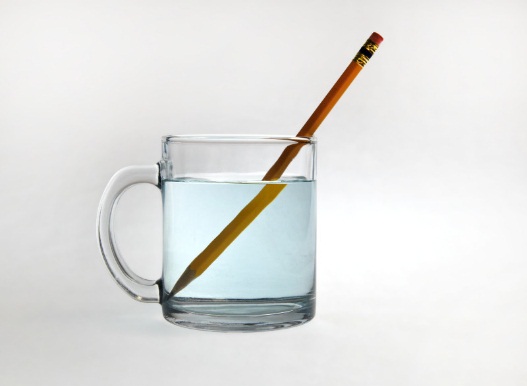 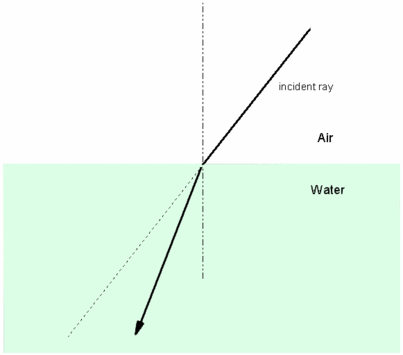 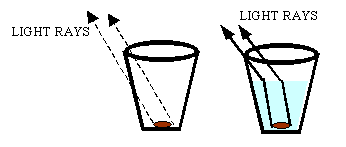 Prism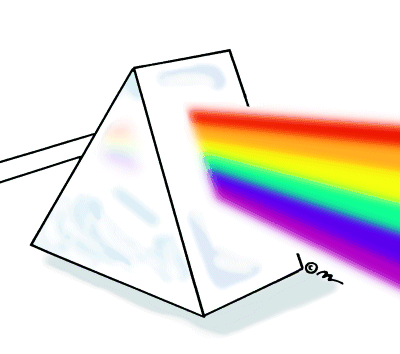 Magnifying lens 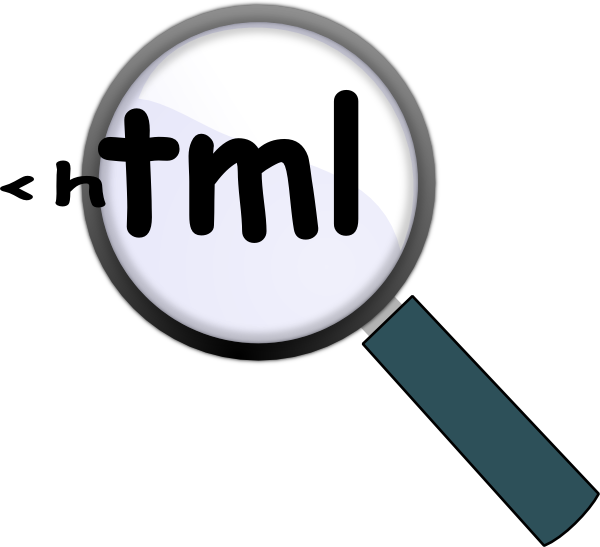 